VSTUPNÍ ČÁSTNázev moduluObrábění na konvenčních strojích – soustružení ostrých vnitřních a vnějších závitůKód modulu23-m-3/AE23Typ vzděláváníOdborné vzděláváníTyp moduluodborný praktickýVyužitelnost vzdělávacího moduluKategorie dosaženého vzděláníH (EQF úroveň 3)Skupiny oborů23 - Strojírenství a strojírenská výrobaKomplexní úlohaSoustružení vnějšího a vnitřního závitu
Hřídel M18x1,5 - Matice M18x1,5Obory vzdělání - poznámky23 – 56 – H/01 Obráběč kovůDélka modulu (počet hodin)32Poznámka k délce moduluPlatnost modulu od30. 04. 2020Platnost modulu doVstupní předpokladyÚspěšné absolvování a ukončení 1. ročníku oboru vzdělání 23 - 56 - H/01 Obráběč kovů.JÁDRO MODULUCharakteristika moduluCílem modulu je nabýt znalostí a dovedností žáků v oboru obrábění kovů na konvenčních strojích (soustruzích) – se zaměřením na soustružení vnitřních a vnějších ostrých závitů.Očekávané výsledky učeníŽák:orientuje se ve výkresové dokumentaciurčí správný druh strojeovládá podstatu třískového obráběnírozlišuje obráběné materiály podle platných noremvolí technologický postuporientuje se ve strojnických tabulkáchvolí nástroje a upínací prostředky nástrojů a polotovarůnastaví řezné podmínky dle druhu materiáluvolí správná měřidla (přípravky), kalibry, závitové měrkyvolí pomůcky a pomocné hmoty (řezné kapaliny a oleje)kontroluje výsledky obrábění (soustružení závitu)rozpozná parametry závitu dle tech. dokumentacedodržuje základní právní předpisy týkající se bezpečnosti a ochraně zdraví při práci, zásady poskytování první pomociObsah vzdělávání (rozpis učiva)Obrábění na konvenčních obráběcích strojích – soustružení vnitřních a vnějších ostrých závitů:technická dokumentacepolotovary (druhy materiálů)řezné podmínkyruční ostření nástrojů (nožů, vrtáků)volba nástrojů na ostré vnitřní a vnější závity (soustruž. nože)upínání nástrojů a polotovarůměření, měřidlaBOZP, základní právní předpisy týkající se bezpečnosti a ochrany    zdraví při práci a požární prevence, zásady poskytování první pomoci, úrazu elektrickým proudem.Učební činnosti žáků a strategie výukyTeoretická část:Výklad a samostudium na téma: BOZP na pracovištizákladní právní předpisy týkající se bezpečnosti a ochrany zdraví při práci a požární prevence, zásady poskytování první pomoci, úrazu elektrickým proudem.poučeni a seznámeni s možnými rizikyPraktická výuka:Odborný výcvik v odborných dílnách :žák čte technickou dokumentaci a vyhledá v ní potřebné údaježák zvolí vhodný druh materiálu a velikost polotovaružák sestaví technologický postup pro soustružení vnitřních a vnějších závitůžák vyhledá ve strojnických tabulkách potřebné údaježák navrhne vhodné nástroje (vrtáky, soustružnické nože na vnitřní otvory a vnější průměry, závitové nože na vnitřní a vnější závity)žák provede volbu řezných podmínek na druh materiálužák zvolí použití pomocných hmot – řezné kapaliny, oleježák použije vhodná měřidla  (závitové měrky, digitální posuvné měřidla, mikrometry, kalibry a jiné pomocné přípravky)žák dodržuje BOZPZařazení do učebního plánu, ročník2. ročníkVÝSTUPNÍ ČÁSTZpůsob ověřování dosažených výsledkůPísemné zkoušení:znalosti ověřit kontrolním testem na téma dodržení základních  právních předpisů týkající se bezpečnosti a ochraně zdraví při práci a  zásady poskytování první pomociPraktická zkoušení:Vykonání praktické zkoušky (výroba strojní součásti) dle zadání a technické dokumentace:orientace se ve výkresové dokumentaciurčení správného druhu strojeovládání podstaty třískového obráběnírozlišení obráběného materiálu podle platných noremvolba technologického postupuorientace ve strojnických tabulkáchvolba nástrojů a upínacích prostředky nástrojů a polotovarůnastavení řezných podmínk dle druhu materiáluvolba správného měřidla (přípravku), kalibru, závitové měrkyvolba pomůcek a pomocných hmot (řezné kapaliny a oleje)kontrola výsledků obrábění (soustružení závitu)rozpoznání parametrů závitu dle tech. dokumentacedodržení tolerance rozměrů dle technické dokumentacekvalita opracování zadané součástifunkčnost výrobkusplnění časového limituKritéria hodnoceníHodnocení známkou:1 (výborný)Žák dodržel časový limit, opracování, rozměry, závit splňuje normu, je funkční. Žák splnil požadované znalosti a dovednostiDodržoval BOZP2 (chvalitebný)Žák dodržel časový limit, opracování, rozměry, závit má menší vůli, je funkční. Žák splnil požadované znalosti a dovednosti. Mánepodstatné mezery ve znalostech.Dodržoval BOZP3 (dobrý)Žák dodržel časový limit, dopustil se chyb, závit má větší vůli, je funkční. Žák splnil požadované znalosti a dovednosti. Má menší mezery ve znalostech.Dodržoval BOZP4 (dostatečný)Žák nedodržel časový limit, dopustil se drobných chyb, závit má vůli, je funkční. Žák splnil požadované znalosti a dovednosti. Má podstatné mezery ve znalostechDodržoval BOZP5 (nedostatečný)Žák nedodržel časový limit, dopustil se hrubých chyb, závit má velkou vůli, závit je nefunkční. Žák nesplnil požadované znalosti a dovednosti. Má závažné nedostatky ve znalostech a dovednostech.Dodržoval BOZPDoporučená literaturaVLADIMÍR BENEŠ a kolektiv: Dílenské tabulky pro školu a praxi, ALBRA 2009LEINVEBER JAN, VÁVRA PAVEL: Strojnické tabulky. ALBRA, ISNB 978-80-7361-111-8PoznámkyObsahové upřesněníOV RVP - Odborné vzdělávání ve vztahu k RVPMateriál vznikl v rámci projektu Modernizace odborného vzdělávání (MOV), který byl spolufinancován z Evropských strukturálních a investičních fondů a jehož realizaci zajišťoval Národní pedagogický institut České republiky. Autorem materiálu a všech jeho částí, není-li uvedeno jinak, je Zdeněk Malina. Creative Commons CC BY SA 4.0 – Uveďte původ – Zachovejte licenci 4.0 Mezinárodní.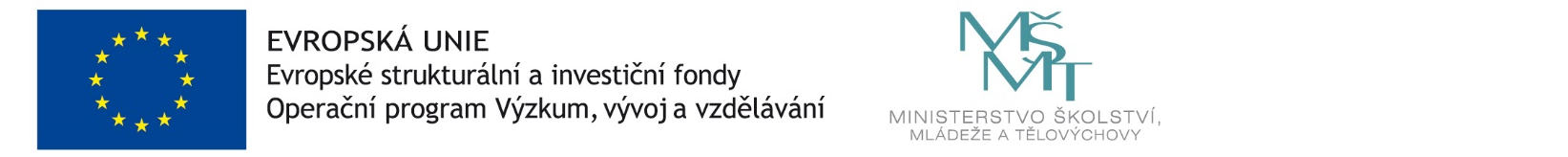 